Tisková zpráva16. 8. 2016Ještě stále je čas Zastavit roboty! Skauti a skautky pomáhají s prázdninovou soutěží Déčka a zvou rodiče a děti na výlet do přírodySkautky a skauti z celé republiky pomáhají během prázdnin se soutěží České televize Déčko Zastavte roboty! Podporují tak výlety rodičů s dětmi do přírody, na zajímavá místa nejen v jejich regionu. Kluci a holky v rolích agentů pátrají po ukrytých symbolech na více jak sto sedmdesáti lokacích po celém Česku. O ty ukryté v keškách se starají skautské oddíly.Více než 80 skautských oddílů se během letních prázdnin stará o kešky s tajnými symboly, které děti spolu s rodiči hledají v jednotlivých krajích, ale i po celé republice a snaží se tak zastavit zdivočelé roboty, kteří chtějí ovládnout svět. Soutěž probíhá po celé prázdniny a zúčastnit se je možné až do 28. srpna. Děti s rodiči musí vyrazit nejméně na tři výlety a na každém z nich získat tajné heslo, které pak vloží na webové stránky hry. Symboly jsou ukryty po celé republice a vedle historických či kulturních památek a Turistických informačních center, jsou umístěny i v přírodě, kam je ukryli členové místních skautských oddílů. Lokalitu skauti navíc vybrali záměrně tak, aby přístupová cesta byla sjízdná například i pro dětský kočárek.„Jsme rádi, že naši skauti a skautky pomáhají malým divákům Déčka i jejich rodičům poznat zajímavá a možná dosud nepoznaná místa v jejich okolí nebo i jiných regionech. Pobyt v přírodě je ta nejlepší cesta, jak zažít to správné prázdninové dobrodružství," doplňuje starosta Junáka – českého skauta Josef Výprachtický.Pravidla, podrobnosti a GPS souřadnice jsou k dispozici na www.decko.cz/div.Junák – český skaut je největší výchovnou organizací pro děti a mládež v Česku. Za posledních 10 let se počet skautek a skautů v zemi zvýšil ze 40 tisíc na 55 tisíc. Skauting vede k formování charakteru, přináší mladým lidem dobrodružství a partu kamarádů. Je největším hnutím pro děti a mládež na světě – hlásí se k němu okolo 50 milionů dětí a mladých lidí ve 216 zemích světaVíce na http://www.skaut.czJitka Taussikovátisková mluvčí Junáka – českého skautaGSM 604 867 970jitka.taussikova@skaut.cz Další zajímavé zprávy ze světa skautingu naleznete také na stránkách, na které odkazují jednotlivé bannery níže: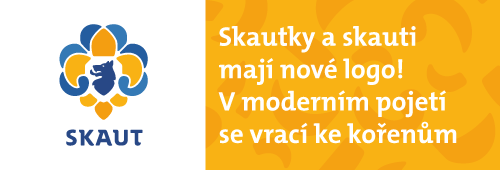 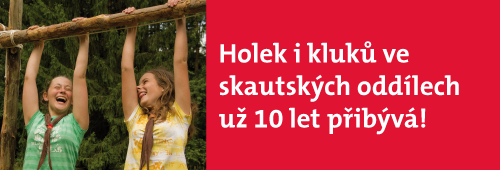 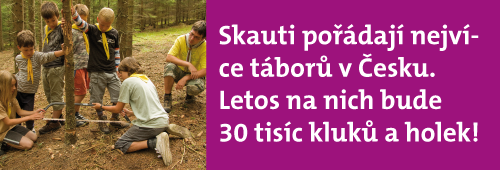 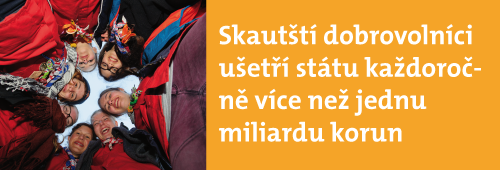 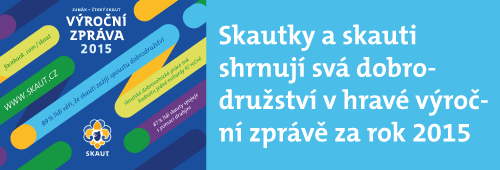 